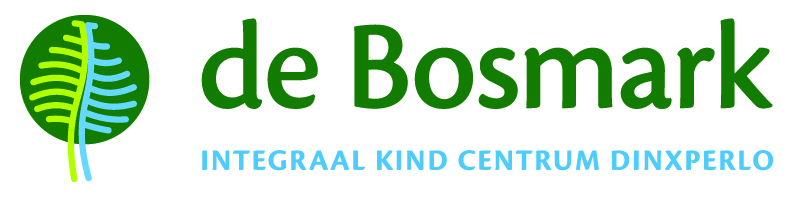 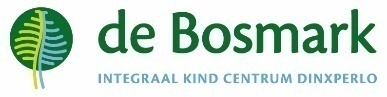 InhoudInleidingMissie en Visie IKC RaadDoelenOnderwerpen 2018-2019Functies en werkwijze IKC RaadVergaderschema 2018-2019Praktische zakenExterne contactenBudget en middelenInleidingVoor u ligt het werkplan IKC Raad van de Bosmark. Dit werkplan is een handleiding voor mensen die willen weten welke taken en bevoegdheden de IKC Raad heeft. Ook zullen nieuwe IKC raadleden door het lezen van dit werkplan beter weten wat er van hen verwacht wordt en wat zij van de IKC raad kunnen verwachten. Een werkplan is een stuk gereedschap waarin verantwoord wordt wat de IKC Raad doet. Een IKC Raad zorgt voor het controleren van beleid en moet instemming of advies geven ten aanzien van zaken die te maken hebben met zowel school als de kinderopvang. Beleid en ontwikkelingen betreffende onderwijs veranderen steeds, vandaar dat dit werkplan regelmatig geëvalueerd en bijgesteld zal worden.Dit werkplan bevat een overzicht van onderwerpen die de IKC Raad in de komende jaren 2018-2022 willen behandelen en waar bijzondere aandacht aan geschonken dient te worden.Door dit werkplan kunnen we ons zelf op orde brengen door een voorspelbare jaarcyclus van vergaderonderwerpen aan te houden en huishoudelijke reglementen op te stellen, waarbij bevoegdheden van de IKC Raad duidelijk beschreven zijn.In dit plan gaan we vervolgens in op:De doelen die we ons voor de komende jaren stellenDe functies die we binnen de IKC Raad onderscheidenDe onderwerpen die dit jaar willen besprekenEen aantal praktische zakenMissie en Visie IKC Raad de BosmarkMissie:IKC de Bosmark geeft kinderen van 0-13 jaar ruimte om te groeien!Wij bieden kinderen een ononderbroken ontwikkelingslijn, waarbij opvang en onderwijs naadloos op elkaar aansluiten en elkaar versterken. Ieder kind staat hierbij centraal, waarbij hij of zij leert met en van de omgeving, want opgroeien doe je samen! Visie:Het beleid en de onderwijskundige doelstellingen van ons IKC met een positief kritische blik voorbereiden en volgen.Een opbouwende dialoog met de directie over IKC aangelegenheden voeren.De achterban (ouders/leerkrachten/medewerkers) informeren en bevragen bij belangrijke onderwerpen, beleid en wijzigingen.Bijdragen aan een fijn Integraal Kind Centrum voor alle betrokkenen.Op de Bosmark willen we de kinderen veel leren. Naast rekenen, taal en lezen wordt ook ingezet op sociale omgangsvormen, sport, natuur, creativiteit en cultuur. Dit doen we altijd vanuit een positieve benadering. Door gewenst gedrag te belonen ontwikkelen kinderen zich beter. Zelfvertrouwen, nieuwsgierigheid en geloof in jezelf en de ander zijn belangrijke pijlers van het IKC de Bosmark. 
Ouders zien we als partner bij de onderwijs-opvang- en ondersteuningsbehoefte van hun kind(eren). We maken gebruik van elkaars deskundigheid en laten dit ten goede komen aan het kind. Vanuit ons multifunctionele gebouw stimuleren we samenwerking en ontmoeting en zoeken we de verbinding met Dinxperlo. 

Het IKC vergroot de wereld van een kind, helpt hen die te begrijpen en daarin zelf een weg te vinden. De wereld van de toekomst is tenslotte wat kinderen ervan maken! DoelenIn dit hoofdstuk wordt een aantal algemene doelen en voorts een aantal specifieke onderwerpen benoemd die wij de komende jaren aan de orde willen stellen.Algemene doelen IKC RaadBehartigt belangen van personeelsleden, ouders en leerlingen, zowel in collectiviteit als in individualiteitKomt op voor het belang van het IKC, door inspraak verbeteren van kwaliteit van de besluitvorming en het daarmee verhogen van draagvlak voor het besluitOefent invloed uit op het beleidBevordert de communicatie binnen ons IKCEen goed functionerende IKC Raad	Wanneer een IKC Raad goed functioneert, moet aan de volgende onderdelen worden voldaan:Communicatie met directie en informatieDe IKC Raad kan goed functioneren wanneer de directie beleid in ontwikkeling vroegtijdig met IKC Raad bespreekt en toelicht, zodat we kunnen meedenken, aanvullen en ons standpunt kunnen bepalen. Regelmatig vindt er een aantal dagen voor de vergadering overleg plaats tussen de directeur en de voorzitter van de IKC Raad, ter zake doende agendapunten worden dan besproken. In principe is de directeur bij de vergadering aanwezig. De directeur zorgt ervoor dat de voor de IKC Raad belangrijke stukken tijdig in het bezit zijn van de secretaris van de IKC Raad. Als er onduidelijkheden zijn met betrekking tot te nemen en genomen besluiten zal de IKC Raad om opheldering vragen, mondeling  of schriftelijk. De IKC Raad gaat bij haar planning zoveel mogelijk uit van de planning van de school en de GMR. Communicatie met de achterbanWe willen dat voor het team en de ouders duidelijk is waar de IKC Raad zich mee bezig houdt en welke actuele zaken er spelen. We doen dit door indien nodig een agendapunt IKC Raad op de agenda te zetten bij de verschillende Unitvergaderingen en regelmatig verslag te doen van het besprokene in de IKC Raad in de Nieuwsbrief en weekmemo. We willen het werkplan van de IKC Raad publiceren op de website van de school, zodat iedereen kennis kan nemen van de werkzaamheden van de IKC Raad.Ook willen we de achterban kunnen raadplegen rondom onderwerpen van beleidswijzigingen die geïnitieerd moeten worden door de school, (directie of overkoepelende schoolorganisatie (Accent) etc.) of die geïnitieerd worden door de IKC Raad, zoals bijvoorbeeld het peilen van wensen en ideeën ten aanzien van toekomstige ontwikkelingen?VerantwoordingAan het eind van het schooljaar maakt de voorzitter van de IKC Raad in samenwerking met de overige leden van de IKC Raad een jaarverslag en hieruit volgend stelt de IKC Raad het beleid voor het aankomende schooljaar bij of verbindt hieraan nieuw beleid voor het komende jaar. Ook het jaarverslag wordt op de website gepubliceerd.Onderwerpen 2018-2019Jaaragenda IKC Raad de Bosmark 2018 – 2019Functies en werkwijze IKC RaadIn dit hoofdstuk worden de functies en werkwijze beschreven.Werkwijze vergaderingen/aanleveren stukkenOm de vergaderingen goed voor te bereiden wordt aan het begin van het schooljaar een vergaderrooster opgesteld en vastgesteld, indien nodig wordt deze op een later tijdstip bijgesteld.De bedoeling is dat de stukken bij voorkeur één week voorafgaand bij de IKC raadleden aanwezig zijn. Belangrijke onderwerpen kunnen op een lijst worden geplaatst en krijgen een persoon toegewezen die de voortang in de gaten houdt. De planning van de IKC Raad bestaat uit regulieren punten die elk jaar terugkomen en punten die de IKC Raad zelf graag aan de orde wil stellen. Niet alles is in te plannen, er is daarom ruimte in de planning gelaten voor incidenten en nieuwe ontwikkelingen.Functies binnen de IKC RaadMet de start van dit schooljaar ‘18/’19 heeft onze school een IKC-Raad gekregen. Daarin zijn de voormalige Medezeggenschapsraad (MR) en de OuderCommissie (OC) van de opvang/BSO samengevoegd. De IKC-Raad heeft op 18 oktober de eerste gezamenlijke vergadering gehad. Graag stellen we ons voor: Alma Scholten (voorzitter/ouder), leerkrachten Ria Wesselink, Maaike Gemmink, Judi Westerveld-Rougoor en Carin Stavast. Ouders: Sigmar Vosjan,  Joyce Cornelissen en Rianne Groot-Wassink.OC-leden: Evelien te Grotenhuis en Mieke Kirkenir.Vergaderschema 2018-2019De onderstaande punten kunnen elk jaar besproken worden en kunnen dus op de agenda gezet worden:Concept en vaststellen jaar verslag IKC RaadFinancieel verslag en vaststellen begroting IKC RaadJaarplanning IKC Raad (inclusief vergaderplanning)Verkiezingen en taakverdeling IKC RaadFunctioneren van de IKC RaadInventarisatie en vaststellen scholingsbehoefte IKC Raad en nascholingsplan komend schooljaarEvaluatie schoolplan jaarlijkse doelenInformatie en discussie begroting schoolInformatie en discussie en vaststellen vakantieroosterInformatie en vaststellen formatieplan komend schooljaarInformatie, discussie concept en vaststellen schoolgidsInformatie schoolbudget o.b.v.  Cfi-beschikking (voor 1 mei)Informatie taakverdelingen taakbelasting afgelopen schooljaarActiviteitenplan komend schooljaar\jaarplanningInformatie jaarrekeningDefinitieve vaststelling taakbeleidInformatie en discussie over jaarverslag Bevoegd Gezag (voor 1 juli)KwaliteitsbeleidVoor- en tussen-schoolse opvang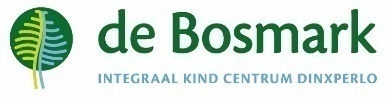 7.	Praktische zaken7.1	Vergaderfrequentie	De Raad komt 6 tot 7 keer per jaar bij elkaar, daarvan zijn 3 vergaderingen bedoeld voor de voltallige raad: dan zijn de OC-leden er ook bij. De vergaderdata staan in de schoolkalender.7.2	AgenderingDe agenda voor elke bijeenkomst zal in principe een week voor de vergadering worden opgesteld door de secretaris in overleg met de voorzitter.7.3	NotulenEr wordt naar gestreefd de notulen een week na de vergadering in het bezit te laten zijn van de leden van de IKC Raad. De notulen worden tijdens de eerstvolgende vergadering besproken en vastgesteld en daarna pas openbaar opvraagbaar.Voorts wordt de directie een afschrift van de notulen verstrekt evenals de oudervereniging. De notulen zijn in te zien door de leerkrachten op de T schijf.Voor ouders zijn de notulen na instemming van de IKC raad in te zien bij de directie.7.5 MedezeggenschapsreglementHet reglement van de IKC Raad en de GMR is aanwezig op school en aldaar in te zien voor belangstellenden. Elk IKC Raad lid bezit een kopie van deze reglementen.Externe contactenTeamBij de Unitvergaderingen is er de mogelijkheid om de onderwerpen van de IKC Raad te bespreken. Er kan dan door een lid van de personeelsgeleding van de IKC Raad verteld worden wat er deze periode speelt in de IKC Raad om zo ook het personeel op de hoogte te houden en te informeren. Andersom kunnen zaken vanuit het team worden aangedragen bij de IKC Raad. Ook via de weekbrief worden collega’s op de hoogte gebracht van wat er in deze periode speelt in de IKC Raad.  OudersOuders kunnen eventueel als toehoorder bij de vergaderingen aanwezig zijn. Dit dient vooraf wel aan de secretaris te worden doorgegeven. In de Nieuwsbrief van de school wordt regelmatig een stukje geschreven over de IKC Raad. De notulen zijn, na goedkeuring door de IKC Raad, ter inzage. SchoolleidingDe contacten met instanties als het bestuur en de schoolleiding verlopen via de voorzitter en/of secretaris van de IKC Raad. Hij of zij maakt afspraken en nodigt eventueel de directie of iemand van het bestuur uit. Dit alles natuurlijk in overleg de gehele IKC Raad. De schoolleiding ontvangt de agenda en notulen van de IKC Raad ter inzage.GMRNiet elke school is meer vertegenwoordigd in de GMR. Via een toegewezen contactpersoon komt de informatie van de GMR bij de IKC Raad terecht. Verder houden we zelf de informatie van de GMR in de gaten via de website en nemen indien nodig contact op met de GMR.Budget / middelenEen budget voor specifieke doeleinden evenals aanschaf van benodigde middelen kan met de directeur van de school worden afgestemd.DatumItems18 september 2018Directiemededelingen  inzet werkdrukmiddelen
GMR zaken
Scholingsbehoefte MR
Vaststellen jaaragenda Ri&E/BHV coördinatie-ontruimingsoefening/plan18 oktober 2018 (met OC)DirectiemededelingenGMR zaken          Bespreken informatieverstrekking achterban           (ouders en leerkrachten) Concept MR jaarverslag + vaststellenRooster van aftreden + procedure herverkiezingPrijsbeleid opvangFoto maken28 november 2018Indien nodig, geen vaste agendapunten22 januari 2019 (met OC)Directiemededelingen  inzet werkdrukmiddelenGMR zaken/cursus aanmeldingDatum vastleggen om vergadering OV (oudervereniging) bij te wonenVaststellen begroting (advies)Herinnering Jan: inventariseren volgend schooljaar wie er bijv. meer wil werken of in een andere groep14 maart 2019Directiemededelingen  bestedingsplan werkdrukmiddelen komend schooljaar (PMR instemming)GMR zakenVaststellen vakantierooster (advies)Werving nieuwe MR leden/ouder- en leerkrachtgeledingIKC plan 2015/2019 actualisatie naar plan 2019-202321 mei 2019(met OC)Directiemededelingen  inzet werkdrukmiddelenGMR zakenBespreken (concept) formatieplan inclusief uitleg (PMR instemming)Arbo jaarverslagOpstellen vergaderrooster en vaststellen Evaluatie afgelopen cursusjaar IKC-raad26 juni 2019Afsluitende vergadering met IKC-borrel bij de Vorst?DirectiemededelingenTaakverdeling binnen MR cursusjaar 2019-2020Evaluatie afgelopen cursusjaar MREvaluatie IKC de Bosmark 2018/2019Vaststellen schoolgids (instemming)Doorsturen notulen naar OCGMR vergaderingMR vergadering IKC de Bosmark??-09-201718-09-2018??-10-2017??-10-2018Startavond18-10-2018  IKC??-11-201728-11-2018??-01-201822-01-2019  IKC??-02-201814-03-2019??-03-2018??-04-2019  Thema avond??-05-201821-05-2019  IKC??-06-201826-06-2019+ borrel met OC-leden